Игра «Раз прищепка, два прищепка …»Цель дидактической игры: Расширение и углубление представлений детей о количестве предметов и счете.Задачи: Учить пересчитывать предметы, называя итоговое число. Закреплять знания цифр, соотносить их с числом предметов.Игровой материал представляет собой карточки с разным количеством предметов, внизу карточки - цифры, из которых нужно выбрать соответствующую числу предметов.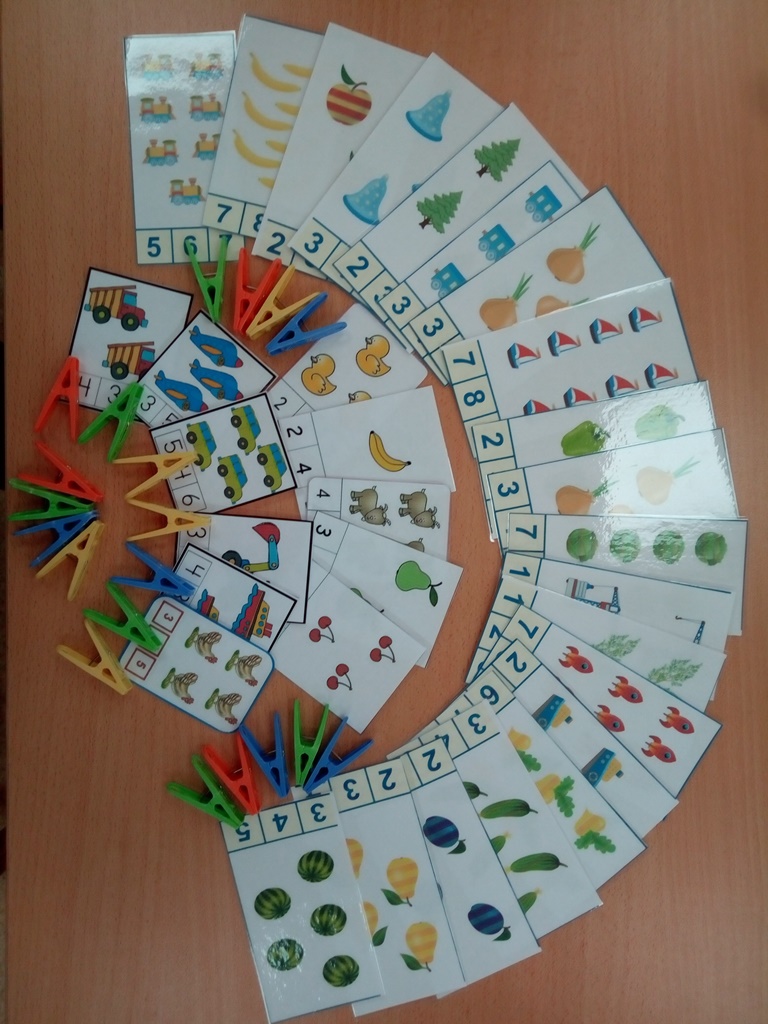 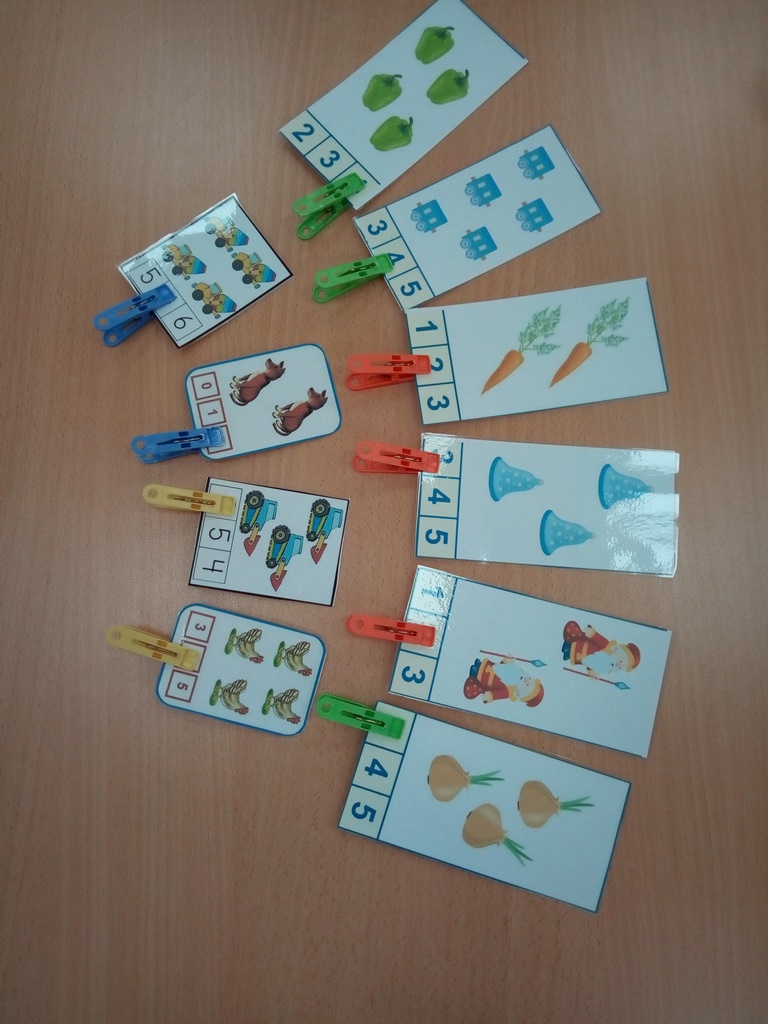 Воспитатель Суднеко Вера Николаевна